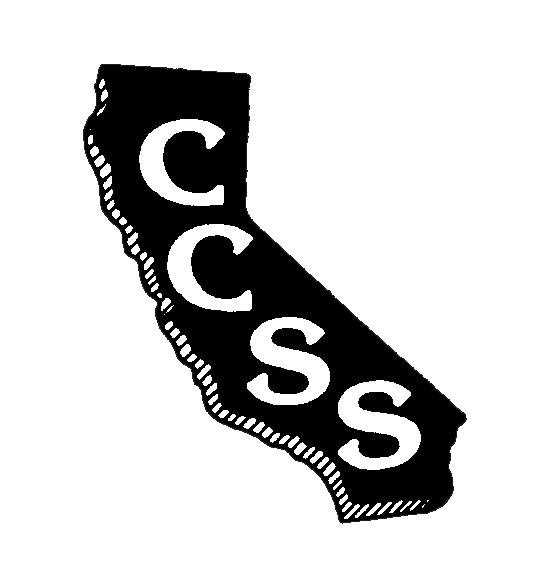 Date of Board Meeting: 08-27-17             		Motion # 2017Aug-2Moved by: ____Valerie Doherty______Seconded by: ____Cheryl Rehome________Dear Board of Directors, please find this motion for approval.

WHEREAS…The executive director/secretary position has not been permanently filled…and,The interim executive director position expires November 3, 2017…and,The board of directors had resolved to hire new staff as soon as possible to help CCSS fulfill its mission and goals both in the short and long term…and,The CCSS Executive Director/Secretary Task Force made the recommendation stated below;BE IT RESOLVED THATCCSS establish two complementary positions to fulfill the “Executive Director” and “Executive Secretary” duties, as recommended and delineated with general guidelines by the CCSS Executive Director/Secretary Task Force…and,CCSS Board of Directors provide the Executive Committee discretion to delineate specific job duties, titles, and compensation for these two positions…and,Once Executive Committee completes tasks described above they actively recruit and fill positions by November 4, 2017. ___________________________________________________________
Outcome of the motion:      X passed          	  failed   	     tabledACTION(S) REQUIRED:
1-By Executive Committee: complete delineation of duties, titles and compensation and       develop job description and recruiting plan   Date of completion: September 15, 20172-By Executive Committee: recruit and fill these two positions   Date of completion: November 1, 2017